Uji Coba Lapangan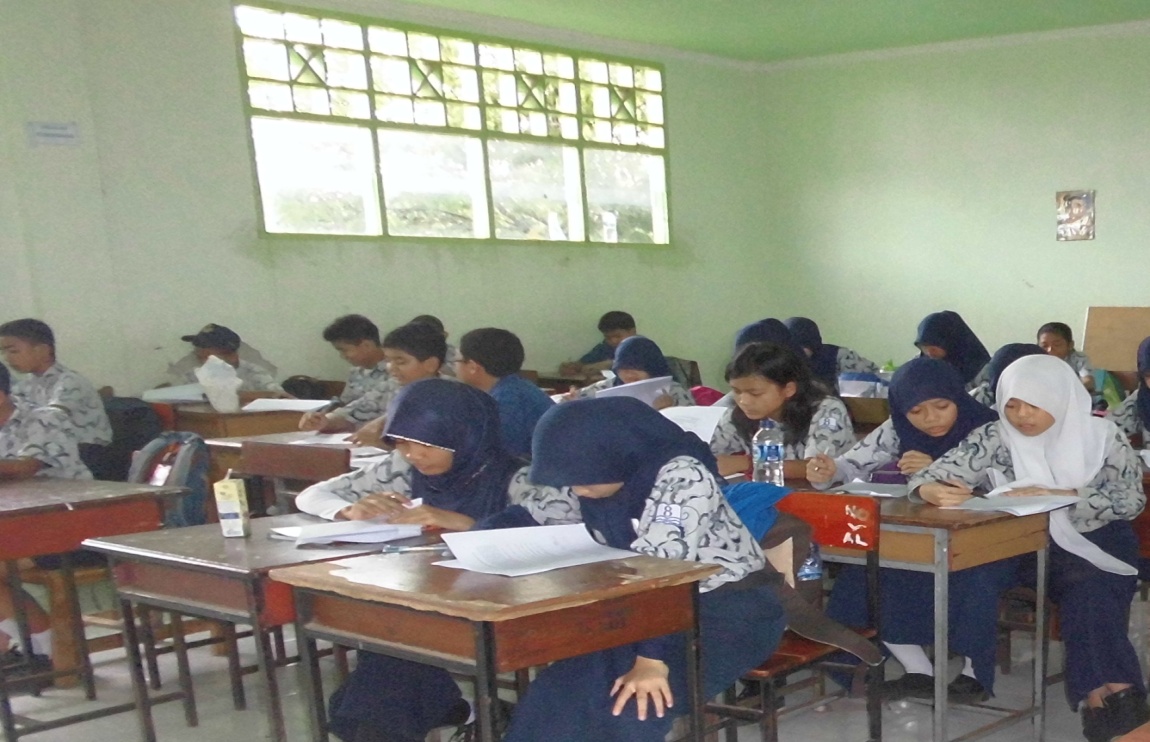 Tahap Kegiatan Kelompok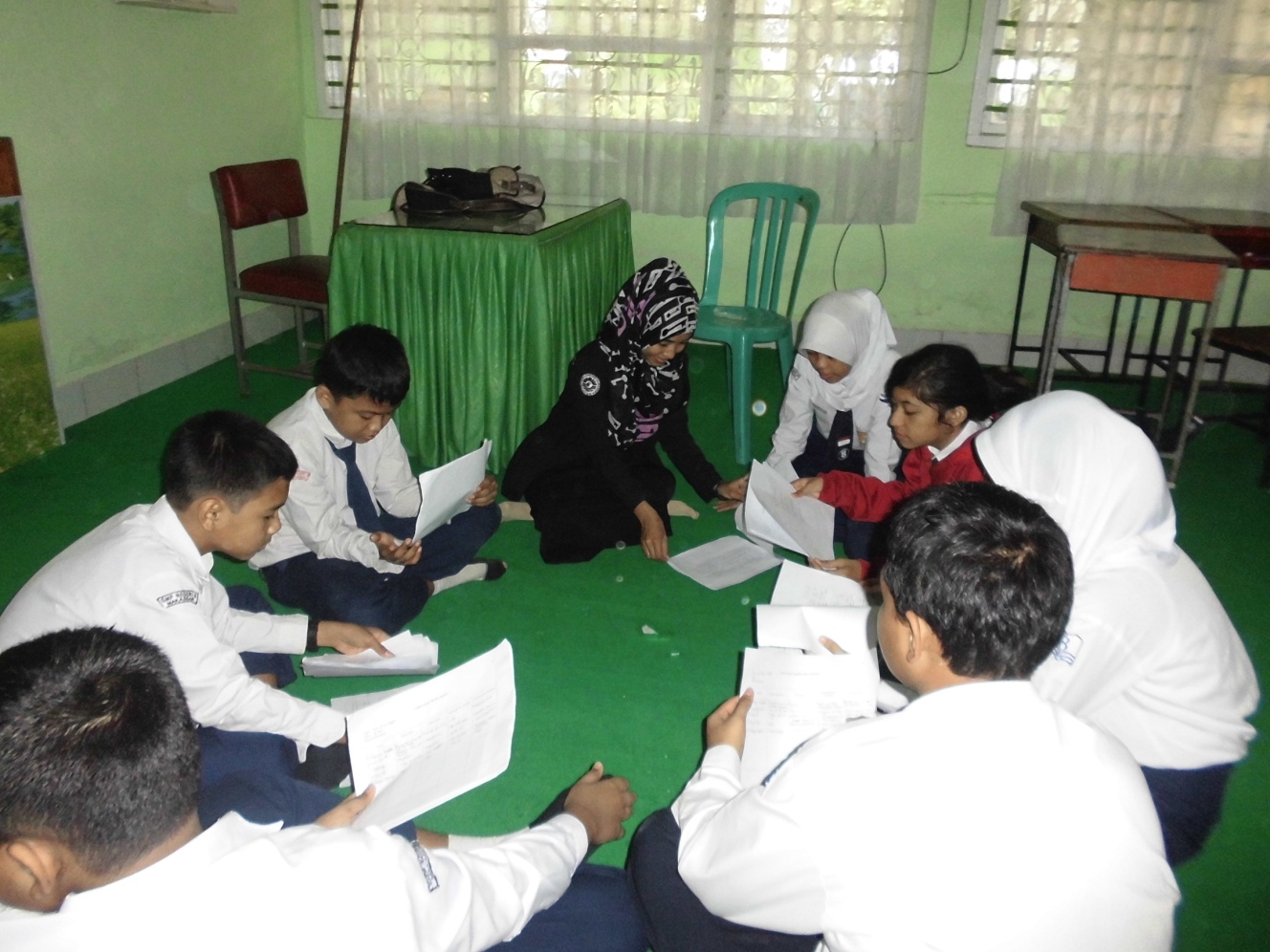 Tahap Kegiatian Kelompok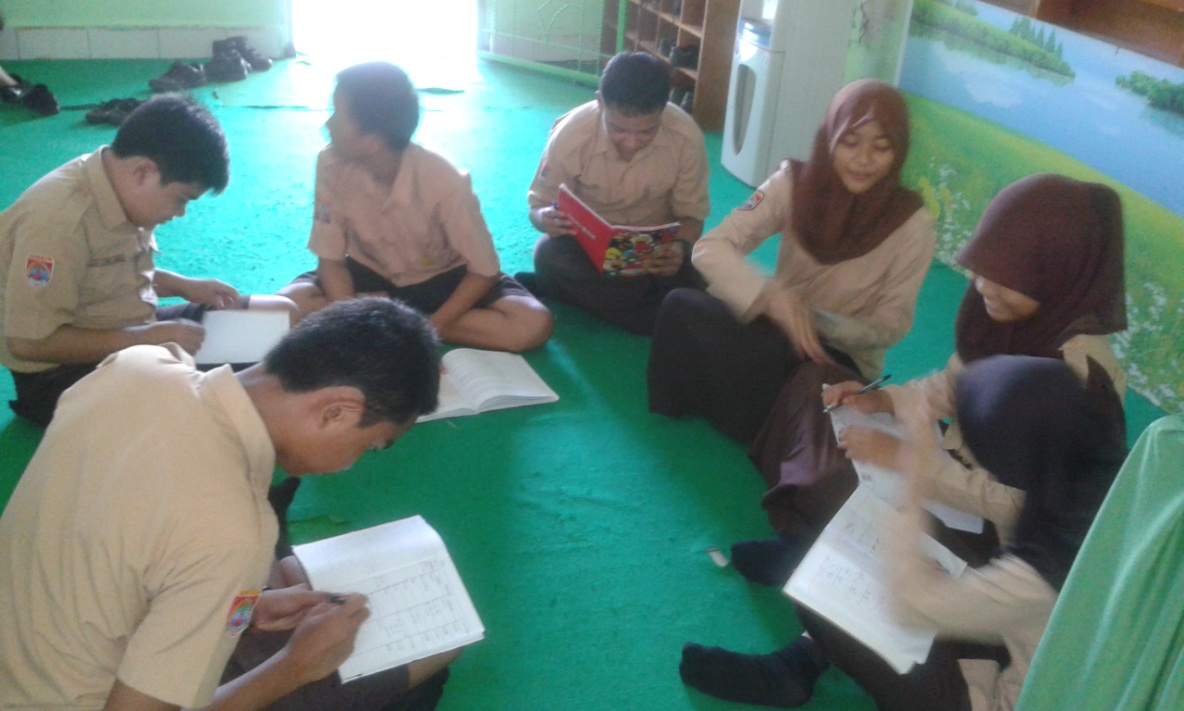 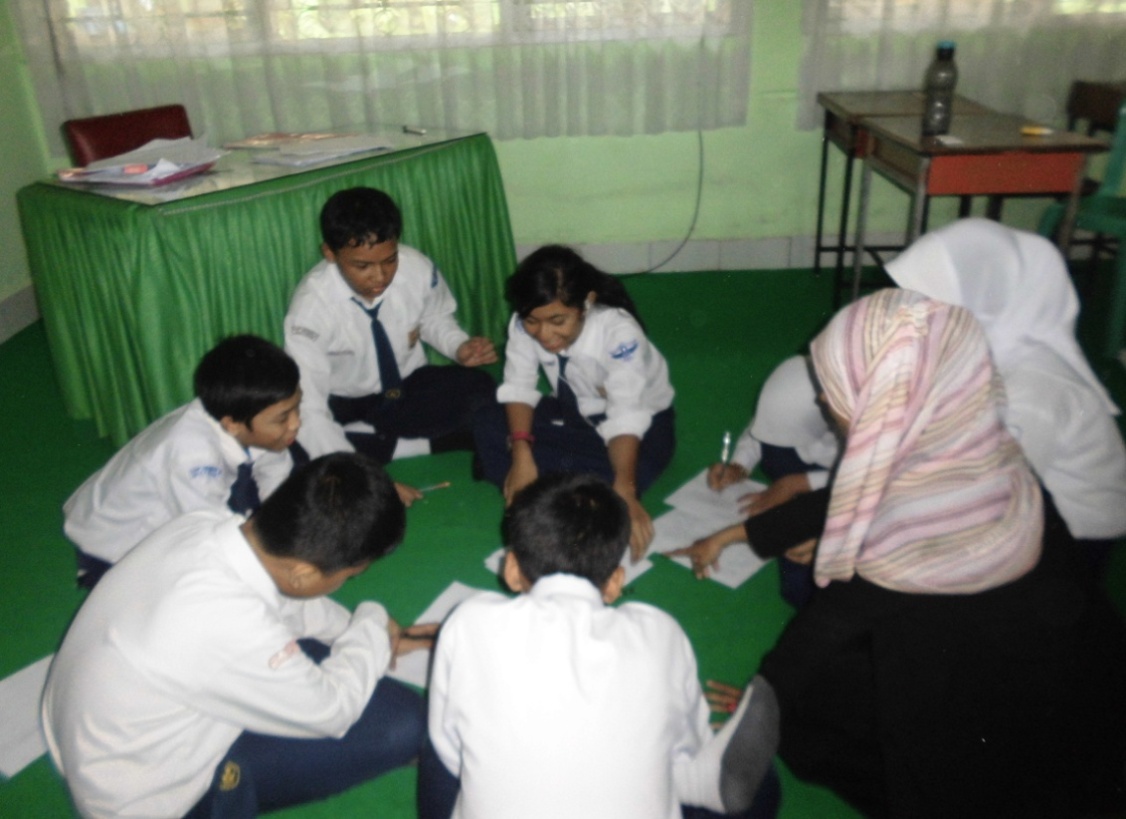 Relakasai Otot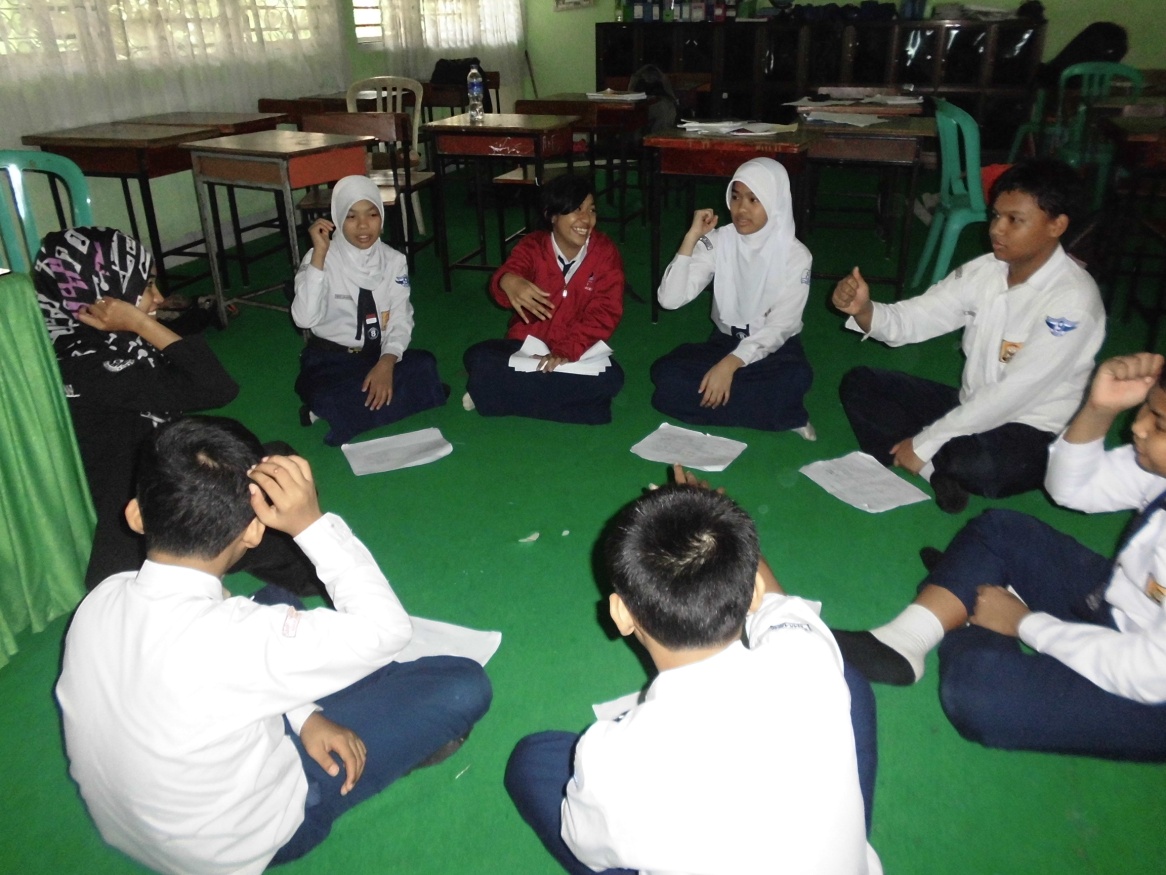 Tahap Pengakhiran Kelompok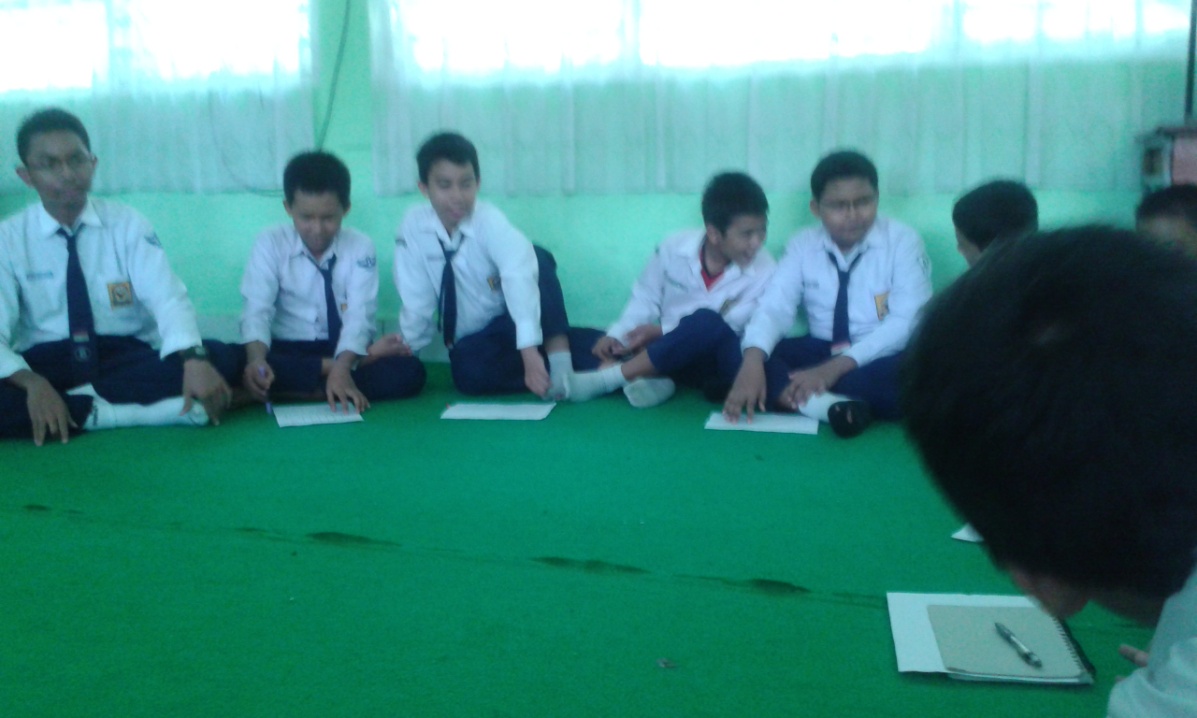 